KATA PENGANTAR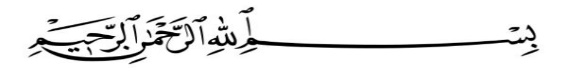  Artinya: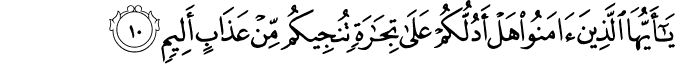 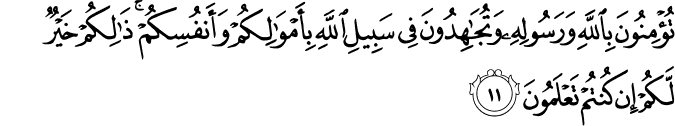 Hai orang-orang yang beriman, sukakah kamu Aku tunjukkan suatu perniagaan yang dapat menyelamatkan kamu dari azab yang pedih? (Ash-Shaff: 10) (Yaitu) kamu beriman kepada Allah dan Rasul-Nya dan berjihad di jalan Allah dengan harta dan jiwamu. Itulah yang lebih baik bagi kamu jika kamu mengetahuinya,  (Ash-Shaff: 11)	Puji syukur penulis ucapkan kehadirat Tuhan Yang Maha Esa karena berkat rahmat dan hidayah-Nya penulis dapat menyelesaikan skripsi ini dengan Judul “Perbedaan Kemampuan Pemecahan Masalah Siswa Yang Diajarkan Dengan Menggunakan Model Group Investigation (GI) Dan Tipe STAD”. Skripsi ini disusun untuk memenuhi salah satu syarat memperoleh gelar sarjana pendidikan di jurusan Matematika Program Studi Pendidikan Matematika Universitas Muslim Nusantara Al-Washliyah Medan.	Dalam penyusun skripsi ini, penulis mendapat bantuan dan bimbingan serta dukungan moril maupun material dari berbagai pihak, sehingga skripsi ini dapat penulis selesaikan. Oleh sebab itu, penulis mengucapkan terima kasih kepada :H. Hardi Mulyono Surbakti, SE., MAP selaku Rektor Universitas Muslim Nusantara Al-WashliyahDrs. Mhd Ayyub Lubis, M.Pd., Ph.D selaku Dekan Fkip Universitas Muslim NusantaraDr. Madyunus Salayan, M.Si selaku Ketua Program Studi Pendidikan Matematika Universitas Muslim Nusantara Al-WashliyahDrs. Hidayat, M.Ed selaku Dosen Pembimbing I yang telah banyak membantu dan memberikan ide-ide serta saran sehingga selesainya penulisan skripsi ini.Ibu Amanda Syahri Nasution, S.Pd., M.Pd selaku Dosen Pembimbing II yang telah banyak memberikan bimbingan dan memberikan petunjuk serta saran sehingga penulis dapat menyelesaikan skripsi ini.Kepala sekolah SMP Swasta Melati Perbaungan yang telah memberikan izin tempat dan waktu kepada penulis untuk melakukan penelitian.Bapak dan Ibu guru SMP Swasta Melati Perbaungan atas segala bantuan yang diberikan selama penelitian.Ayah Mohammad Tahir Gultom dan Ibunda Nurhalifah selaku orang tua peneliti yang tersayang yang telah membimbing, memberi kasih sayang, dukungan, memberikan doa, dorongan moril dan material kepada peneliti selama mengikuti pendidikan sampai dengan selesai.Adik Zainudin Ansari Gultom dan Adik Arif Indirwan Gultom selaku saudara kandung peneliti yang menjadi sumber motivasi, dukungan, doa, dorongan kepada penulis.Teman-teman keluarga Matematika C yang memberikan informasi, dorongan, dan semangat kepada peneliti.Penulis mengucapkan terima kasih kepada Dosen-Dosen UMN yang terkhusus di Pendidikan Matematika yang telah memberikan ilmu dan mengajarin penulis di ilmu pengetahuan matematika.	Penulis telah berupaya semaksimal mungkin dalam menyelesaikan skripsi ini, namun penulis menyadari masih banyak kelemahan baik dari segi isi maupun tata bahasa untuk itu penulis mengharapkan saran dan kritik yang bersifat membangun dari pembaca demi kesempurnaan skripsi ini. Kiranya skripsi ini bermanfaat dalam memperkaya khasanah ilmu pendidikan.						Medan,   Desember 2018						Penulis,					          (Ahmad Setiawan Gultom)					           Npm : 14 111 4165